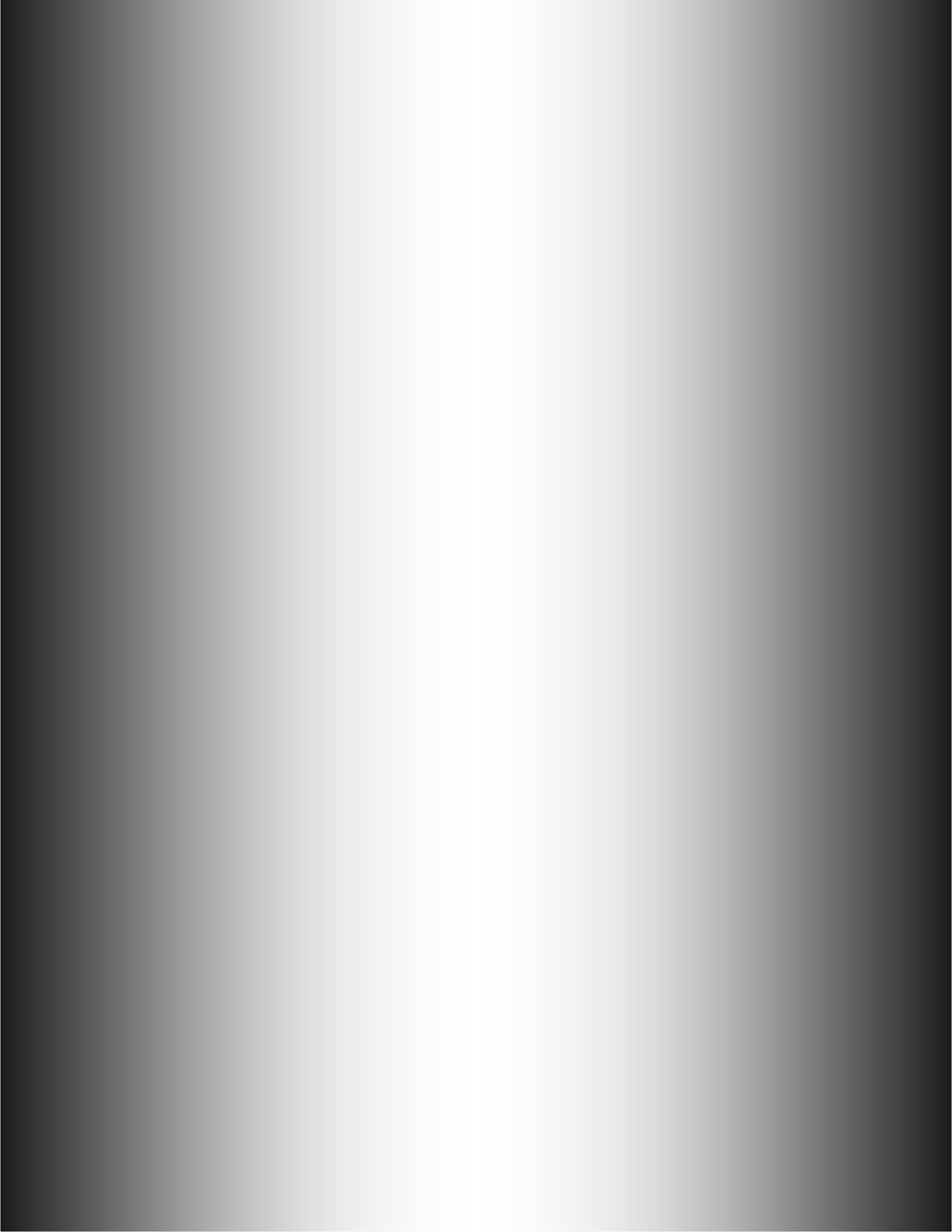 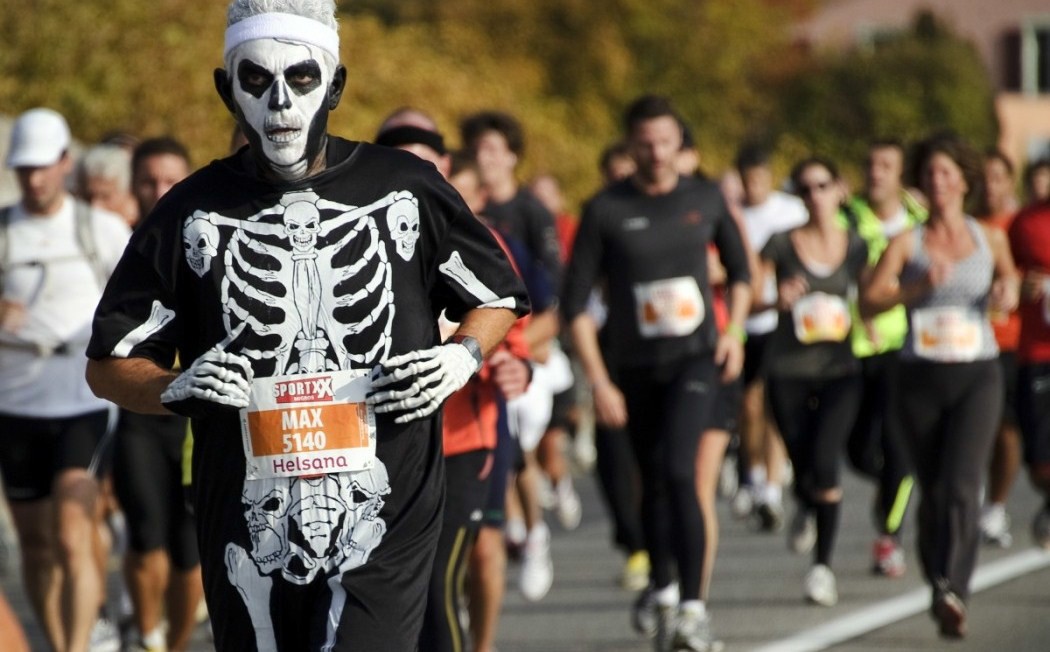 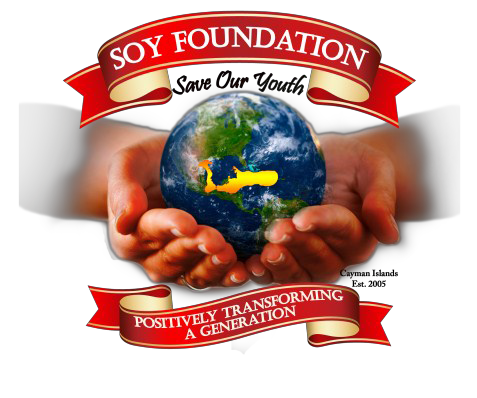 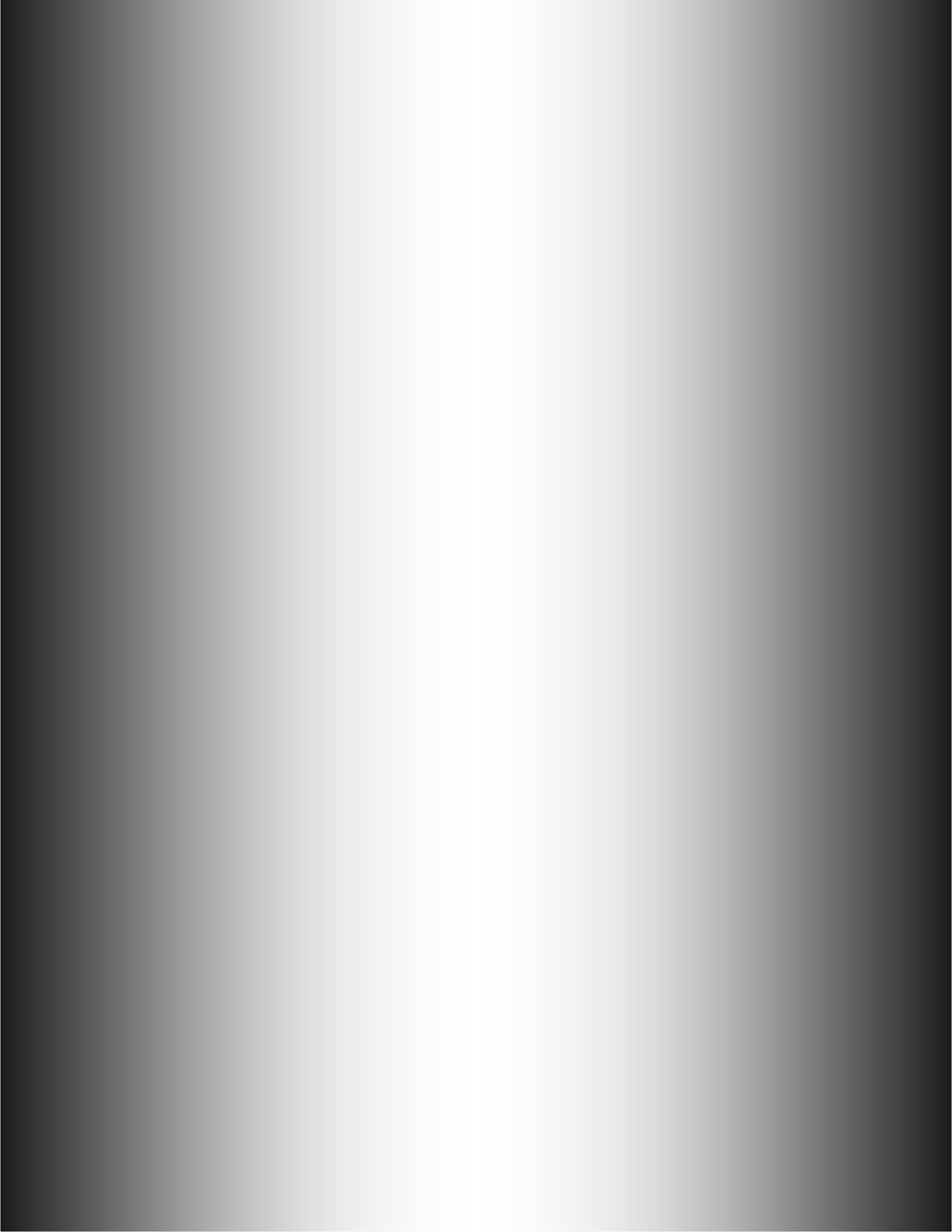 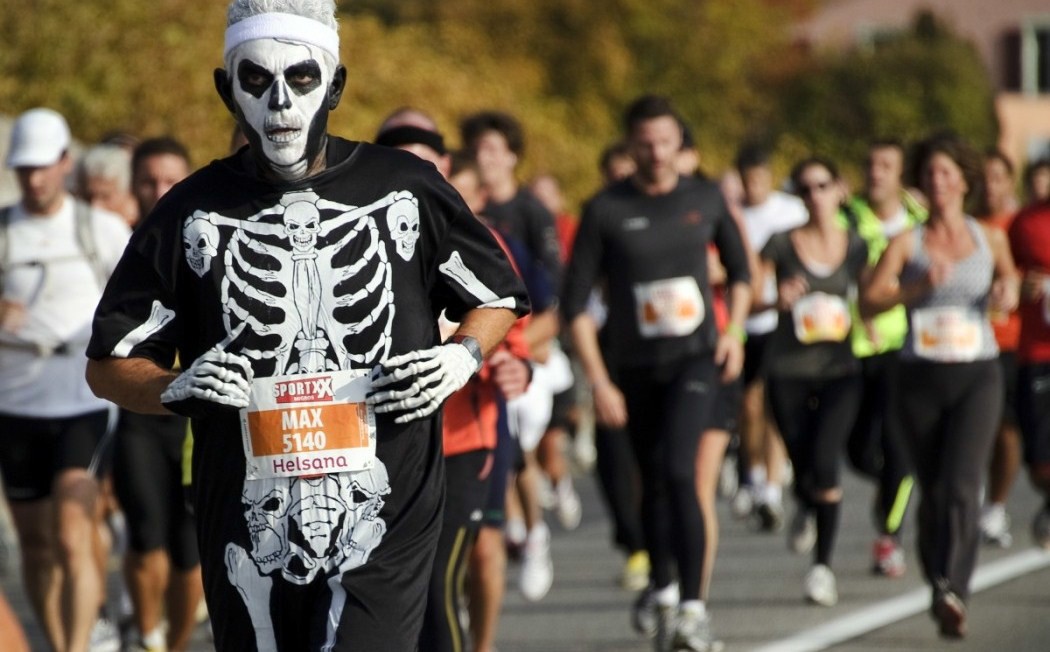 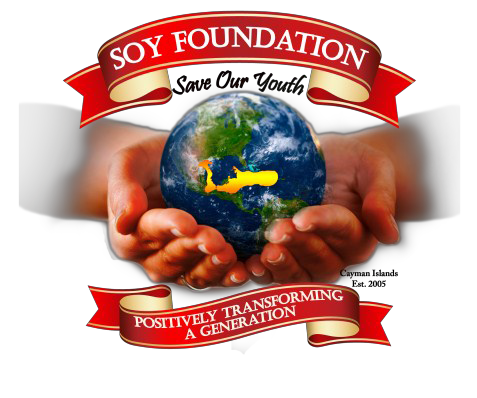 Save Our Youth (SOY) FoundationMonster Dash 5K run/walkA family-friendly 5K atCamana Bay and Cayman International SchoolWhen: Saturday, October 22nd, 2016Registration: begins at 6:15 a.m. in front of Dart office in Camana Bay Entry Fee: $25 CI at the event, $20 CI on www.caymanactive.com  Start Time: Walkers and Runners 7:00 a.m.Contact: s oyfo un dation @gma il.com for more information.(Strollers and kids welcome)ALL PROCEEDS WILL HELP BENEFIT SAVE OUR YOUTH FOUNDATION PROGRAMMES